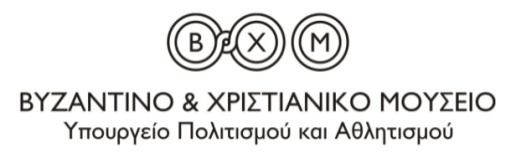 Δευτέρα 3 Ιουνίου 2019Ώρα έναρξης: 21.00Βυζαντινό και Χριστιανικό ΜουσείοΥπεύθυνος Ορχήστρας: Χάρης Λαμπράκης Είσοδος ελεύθερηH Διαπολιτισμική Ορχήστρα της Εναλλακτικής Σκηνής της Εθνικής Λυρικής Σκηνής παρουσιάζει την πρώτη της μεγάλη συναυλία στον αύλιο χώρο του Βυζαντινού και Χριστιανικού Μουσείου τη Δευτέρα 3 Ιουνίου 2019, στις 21.00. Το κοινό θα έχει την ευκαιρία να απολαύσει ένα μοναδικό πρόγραμμα με τραγούδια και οργανικές συνθέσεις από την περιοχή της ευρύτερης Ανατολικής Μεσογείου.  Ένα ιδιαίτερο ταξίδι στον κόσμο της μουσικής ξεκίνησε τον Οκτώβριο του 2019, καθώς η Εναλλακτική Σκηνή σε συνεργασία με τις Εκπαιδευτικές και Κοινωνικές Δράσεις της Εθνικής Λυρικής Σκηνής εγκαινίασαν το νέο σύνολο της Διαπολιτισμικής Ορχήστρας. Αυτή τη στιγμή τη Διαπολιτισμική Ορχήστρα της Εναλλακτικής Σκηνής της Εθνικής Λυρικής Σκηνής αποτελούν είκοσι πέντε περίπου μουσικοί, μόνιμοι ή προσωρινοί κάτοικοι της Αθήνας, επαγγελματίες και ερασιτέχνες, από την Ελλάδα, την Τουρκία, τη Συρία, το Σουδάν, την Ιταλία, την Κύπρο, το Ιράν, τη Γαλλία και την Πορτογαλία. Με κυρίαρχη ιδέα ότι η μουσική αποτελεί κοινό τόπο, η Διαπολιτισμική Ορχήστρα της Εναλλακτικής Σκηνής της Εθνικής Λυρικής Σκηνής έχει στόχο να αγκαλιάσει ανθρώπους και μουσικές, γλώσσες και μελωδίες από διαφορετικές χώρες του κόσμου. Η Ορχήστρα αυτή φιλοδοξεί να λειτουργήσει ως μέσο επικοινωνίας διαφορετικών αντιλήψεων και πολιτισμών. Σε αυτή την πρώτη μεγάλη συναυλία θα παρουσιαστούν τραγούδια και οργανικές συνθέσεις από την περιοχή της ευρύτερης Ανατολικής Μεσογείου, μουσικές που από κοινού πρότειναν και επέλεξαν οι συμμετέχοντες, αλλά και συνθέσεις των ίδιων των μελών της Ορχήστρας. Στο τέλος της συναυλίας, η Διαπολιτισμική Ορχήστρα θα συμπράξει με τη Διαπολιτισμική Χορωδία της Εναλλακτικής Σκηνής της ΕΛΣ.  Σύντομο βιογραφικό σημείωμα  Χάρη Λαμπράκη - Υπεύθυνος ΟρχήστραςΟ Χάρης Λαμπράκης γεννήθηκε και μεγάλωσε στην Αθήνα. Ξεκίνησε μουσική σε νεαρή ηλικία, ενώ αποφοίτησε από το Μουσικό Γυμνάσιο Παλλήνης και το Τμήμα Μουσικών Σπουδών του Πανεπιστημίου Αθηνών. Έχει συνεργαστεί σε Ελλάδα και εξωτερικό με σπουδαίους μουσικούς, συνθέτες, αρχιμουσικούς, καθώς και με πολυάριθμα σύνολα από διαφορετικά είδη μουσικής (παραδοσιακή, τζαζ, world, σύγχρονη και αυτοσχεδιαζόμενη). Ως μουσικός και συνθέτης έχει συμμετάσχει σε πάρα πολλές μουσικές παραγωγές στην ελληνική και διεθνή δισκογραφία, ενώ έχει εμφανιστεί σε συναυλίες σε όλο τον κόσμο. Διδάσκει τη θεωρία της ανατολικής μουσικής σε σεμινάρια και masterclasses.Η συμμετοχή στη Διαπολιτισμική Ορχήστρα της Εναλλακτικής Ορχήστρας της ΕΛΣ είναι δωρεάν. Για πληροφορίες: https://www.nationalopera.gr/ekpaideusi-koinonia/ekapiseitikes-koinonikes-draseis-els/item/1106-diapolitismiki-orxistra-tis-enallaktikis-skinis-tis-elsΧΟΡΗΓΟΙ ΕΠΙΚΟΙΝΩΝΙΑΣ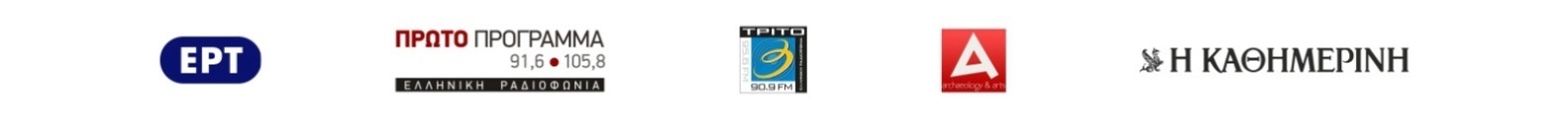 